NECA Gambling ServiceIf you would like any further support or information, please scan the below QR code which will direct you to our referral form. 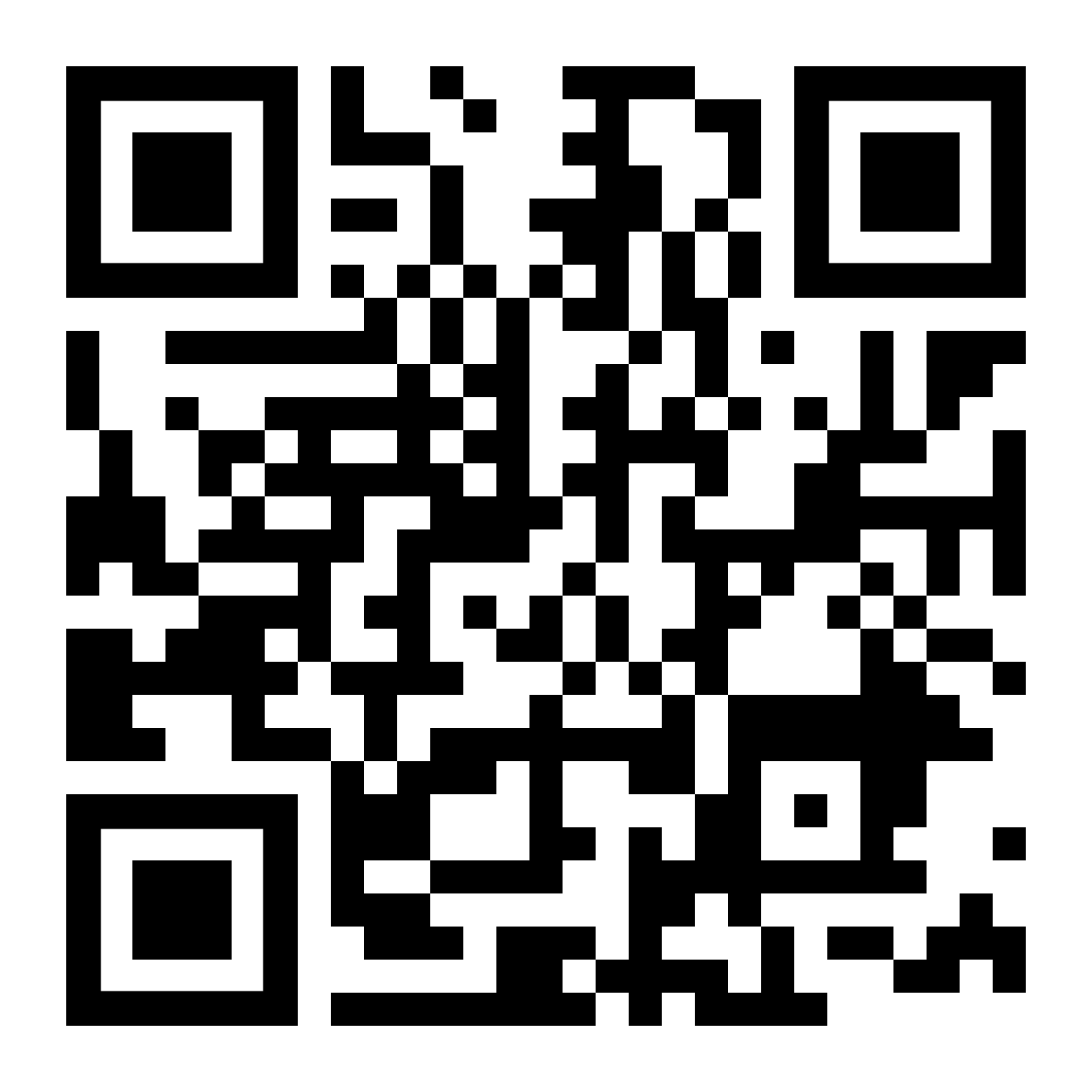 